Sehr geehrte Damen und Herren,Aufgrund der umfangreichen Satzungsänderung der Wasser- und Abwassergebührensatzung im November 2021 für das Beitragsjahr 2021, konnten wir die Abrechnung für das Jahr 2021 aufgrund Software - technischer Probleme bei der Programmumstellung und personeller Engpässe erst verspätet beginnen und noch nicht gänzlich abschließen. Aufgrund der deshalb fehlenden Datengrundlage für das Abrechnungsjahr 2022 konnten wir ihnen nicht, wie gewohnt die Ablesekarten mit den vorgedruckten Daten zusenden. Obwohl wir intensiv an der Thematik arbeiten, kann sich auch die Abrechnung für 2022 etwas verzögern.Ich bedauere ausdrücklich die Unannehmlichkeiten und Verzögerungen, und hoffe auf Ihr Verständnis. 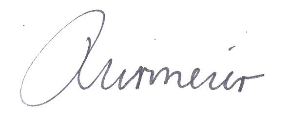 Georg Thurmeier1.Bürgermeister Markt WurmannsquickWir bitten Sie, die Seite auszudrucken, die aktuelle Zählernummer und den aktuellen Zählerstand unten einzutragen und den ausgefüllten Abschnitt an uns zurückzugeben. Danke.…………………………………………………………………………………………………………………………………………………………….Verbrauchstelle (Adresse): _____________________________________________________Finanzadresse (siehe letzten Bescheid):  _______________________________
Zählernummer                              Zählerstand (alt, wenn bekannt)        Zählerstand (neu)__________________	________________	  ________________Weitere Zähler__________________	________________		           __________________________________	________________                          __________________________________	________________                         ________________Unterschrift:                                                                                                   Ablesedatum:                                                                                           